If you need a reminder of log in information for any of the sites mentioned below please do not hesitate to email – office@phiacademy.org.ukDayMorning physical activity - http://jumpstartjonny.co.uk/0945-1000Free time1010-1030Free time1100-11.2011.20-1140LUNCH BREAK1-2Physical Activity MMorning physical activity - http://jumpstartjonny.co.uk/Free timeFree timeSTORYTIME – reading or listening to a storyhttps://www.booktrust.org.uk/books-and-reading/have-some-fun/storybooks-and-games/. This website has interactive books to read online as well as videos of stories being read aloud. LUNCH BREAKPhysical Activity TMorning physical activity - http://jumpstartjonny.co.uk/Phonics:  Phonics Play now has a free login to be used at home. This is a great website for children to play games whilst still supporting their phonics learning. 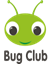 Reading: Please continue to read daily to a grown up. What book will you choose from Bug Club today?Free timeMaths –  Place Value.log on to for some moreactivities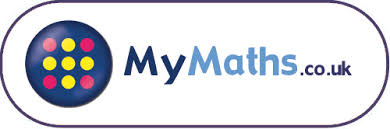 Remember –To take your time and make sure you understand the instructions.Free timeEnglish – Practice reading and writing these high frequency words. I, to, the, some, come, for, all Now choose a few to write in an interesting sentence.Remember –Capital letters and full stops. Sound out your words really carefully and check your spellings of tricky words!STORYTIME – reading or listening to a storyhttps://www.booktrust.org.uk/books-and-reading/have-some-fun/storybooks-and-games/. This website has interactive books to read online as well as videos of stories being read aloud. LUNCH BREAKScience – https://www.bbc.co.uk/bitesize/clips/zg7s39qWatch the video clip and then draw something that is alive, dead and never been alive.Tell a grown up what is the difference between each drawing.Remember –To think carefully about each of the headings.Physical Activity WMorning physical activity - http://jumpstartjonny.co.uk/Phonics:  Phonics Play now has a free login to be used at home. This is a great website for children to play games whilst still supporting their phonics learning. Reading: Please continue to read daily to a grown up. What book will you choose from Bug Club today?Free timeMaths: Practice writing all the number words from zero to twenty and then match them to the numerals.E.g – 5 five, 15 fifteen.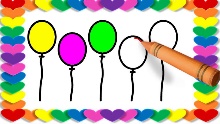 You could also draw a picture to match numeral e.g 5 balloons or 15 sweets.Remember – read each word carefully and make sure it says what you intended. Free timeComputing – research one of the mini beasts that we found in school last week – butterfly, fly, wasp, and caterpillar.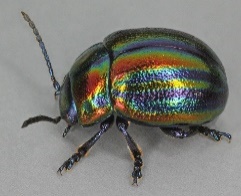 Tell someone at home what you found out.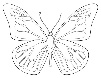 Remember: to make notes to help you remember some interesting facts.STORYTIME – reading or listening to a storyhttps://www.booktrust.org.uk/books-and-reading/have-some-fun/storybooks-and-games/. This website has interactive books to read online as well as videos of stories being read aloud. LUNCH BREAKArt – Charles Darwin drew the animals he observed very carefully.Find a picture of a butterfly from a book or on the internet. Observe it and draw it carefully with a pencil.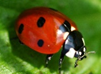 Remember – to look at the details of the butterfly before you draw it.Physical Activity ThMorning physical activity - http://jumpstartjonny.co.uk/Phonics:  Phonics Play now has a free login to be used at home. This is a great website for children to play games whilst still supporting their phonics learning. Reading: Please continue to read daily to a grown up. What book will you choose from Bug Club today?Free timeMaths:Log on to for some moreactivitiesRemember –To take your time and make sure you understand the instructions.Free timeEnglish/science – using your research from yesterday about a mini beast. Write clear sentences to show what you found out e.g. A wasp can sting you if it is frightened. Add an illustration to your facts.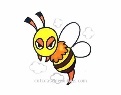 Remember – Capital letters and full stops. Sound out your words really carefully and check your spellings of tricky words!STORYTIME – reading or listening to a storyhttps://www.booktrust.org.uk/books-and-reading/have-some-fun/storybooks-and-games/. This website has interactive books to read online as well as videos of stories being read aloud. LUNCH BREAKGeography – draw a map of your bedroom and label it carefully.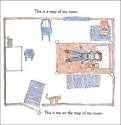 Remember – to draw all the different parts of your bedroom.Physical Activity FMorning physical activity - http://jumpstartjonny.co.uk/Phonics:  Phonics Play now has a free login to be used at home. This is a great website for children to play games whilst still supporting their phonics learning. Reading: Please continue to read daily to a grown up. What book will you choose from Bug Club today?Free timeMaths – Create some number sentences using the symbols – Greater thanLess thanEqual to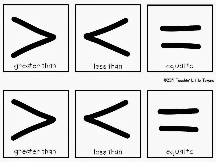 Free timeEnglish – practice the high frequency words again that you looked at on Tuesday.I, to, the, some, come, for, all Make sure you can read and spell them correctly.You could make your own game up to help you remember.Remember – to always make sure they are spelt correctly.STORYTIME – reading or listening to a storyhttps://www.booktrust.org.uk/books-and-reading/have-some-fun/storybooks-and-games/. This website has interactive books to read online as well as videos of stories being read aloud. LUNCH BREAKTIME TO SHINE – Please share your creations and activities via your year group Twitter page. 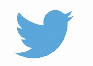 Please remember that you can  follow us at :https://twitter.com/PHInfants  
@PHIYear2 https://twitter.com/PHIYear2Physical Activity 